ΠΑΡΑΡΤΗΜΑ IVΦΩΤΟΓΡΑΓΙΚΟ ΥΛΙΚΟΓΝΩΡΙΜΙΑ ΜΕ ΤΗ ΜΟΥΣΕΙΟΣΚΕΥΗ «ΤΑ ΔΟΝΤΙΑ ΜΑΣ»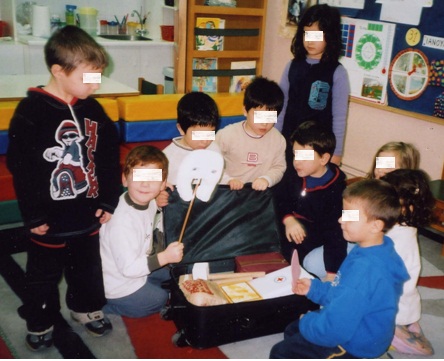 Φωτ. 1ΓΝΩΡΙΜΙΑ ΜΕ ΤΗ ΜΟΥΣΕΙΟΣΚΕΥΗ «ΤΑ ΔΟΝΤΙΑ ΜΑΣ»Φωτ. 1ΓΝΩΡΙΜΙΑ ΜΕ ΤΗ ΜΟΥΣΕΙΟΣΚΕΥΗ «ΤΑ ΔΟΝΤΙΑ ΜΑΣ»Φωτ. 1ΓΝΩΡΙΜΙΑ ΜΕ ΤΗ ΜΟΥΣΕΙΟΣΚΕΥΗ «ΤΑ ΔΟΝΤΙΑ ΜΑΣ»Φωτ. 1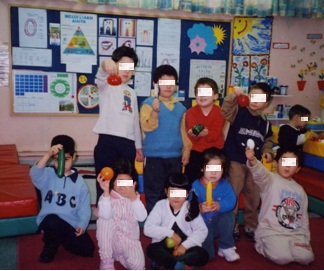 Φωτ. 2Φωτ. 2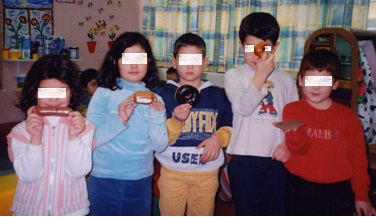 Φωτ. 3Φωτ. 3Πάνω: Υγιεινές και ανθυγιεινές τροφέςΚάτω: Προϊόντα στοματικής υγιεινήςΠάνω: Υγιεινές και ανθυγιεινές τροφέςΚάτω: Προϊόντα στοματικής υγιεινήςΠάνω: Υγιεινές και ανθυγιεινές τροφέςΚάτω: Προϊόντα στοματικής υγιεινήςΠάνω: Υγιεινές και ανθυγιεινές τροφέςΚάτω: Προϊόντα στοματικής υγιεινής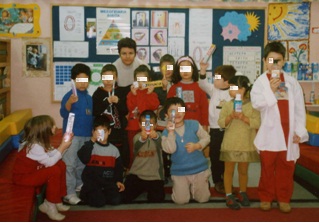 Φωτ. Φωτ. Φωτ. Φωτ. 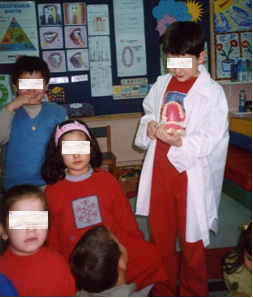 Φωτ. 5Φωτ. 5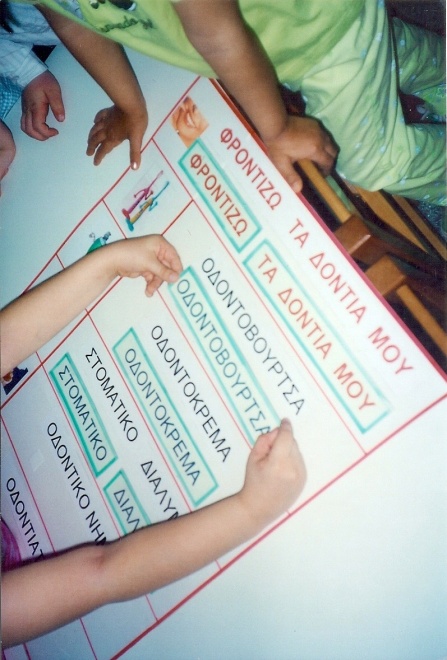 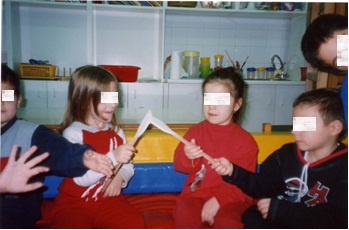 Φωτ. 6Φωτ. 6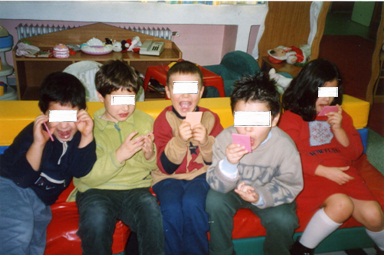 Φωτ. 7Φωτ. 7φωτ. 8φωτ. 8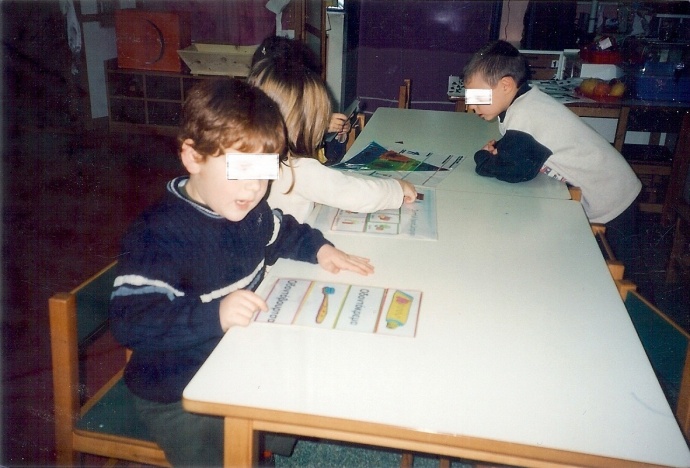 Φωτ. 9Φωτ. 9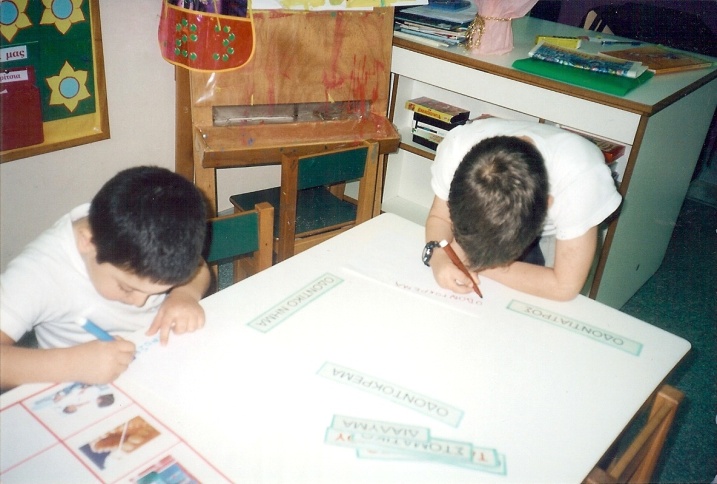 Φωτ. 10Φωτ. 10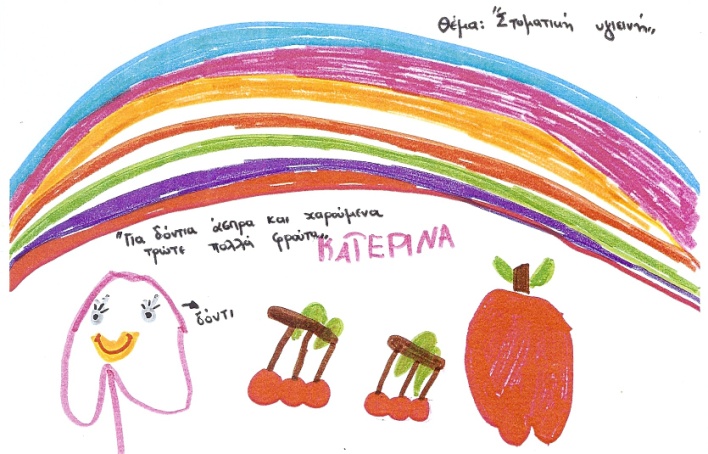 Φωτ.  11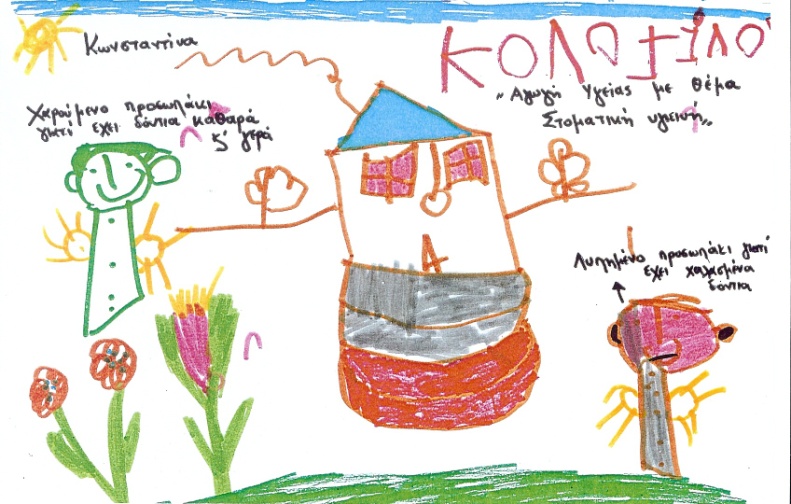 Φωτ.  12Φωτ.  12Φωτ.  12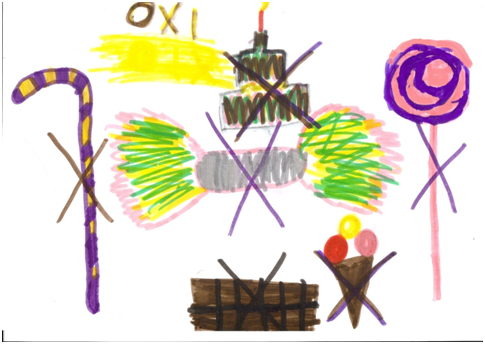 Φωτ. 13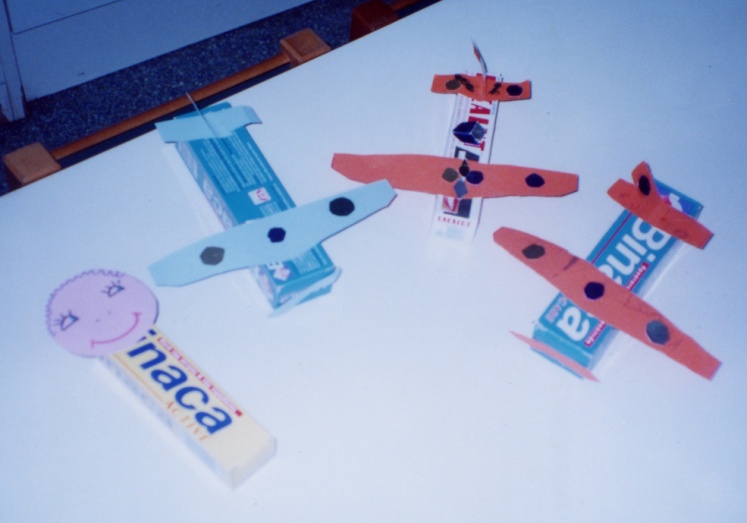 Φωτ. 14Φωτ. 14Φωτ. 14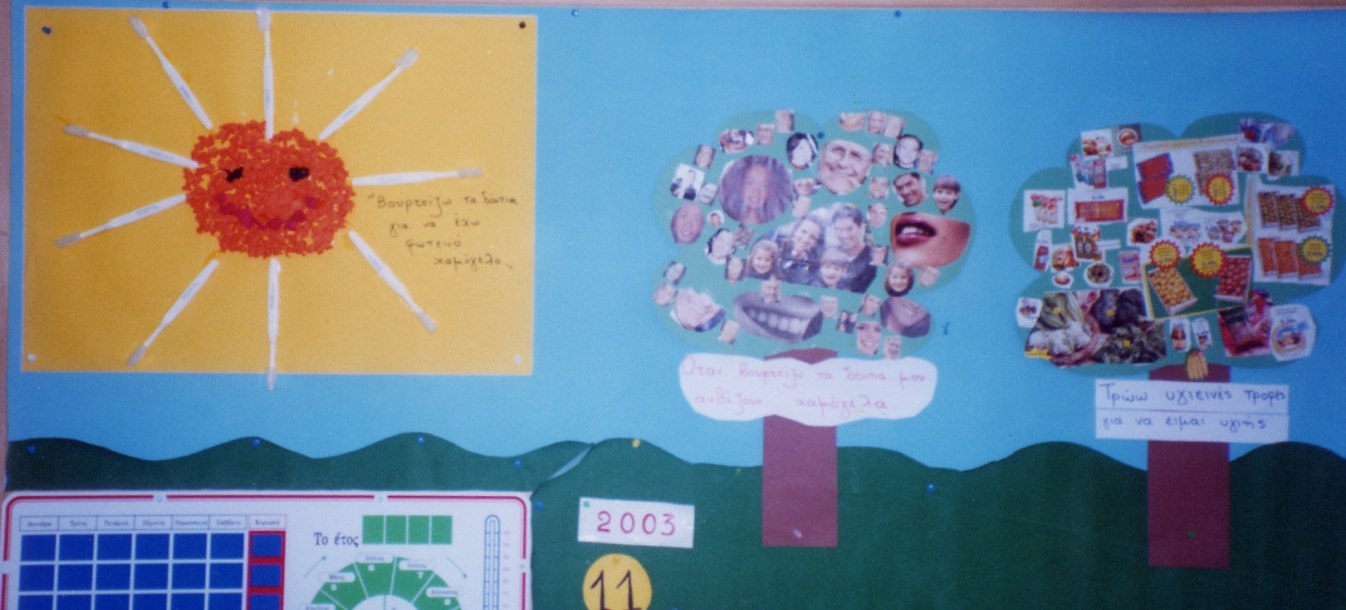 Φωτ. 15Φωτ. 15Φωτ. 15Φωτ. 15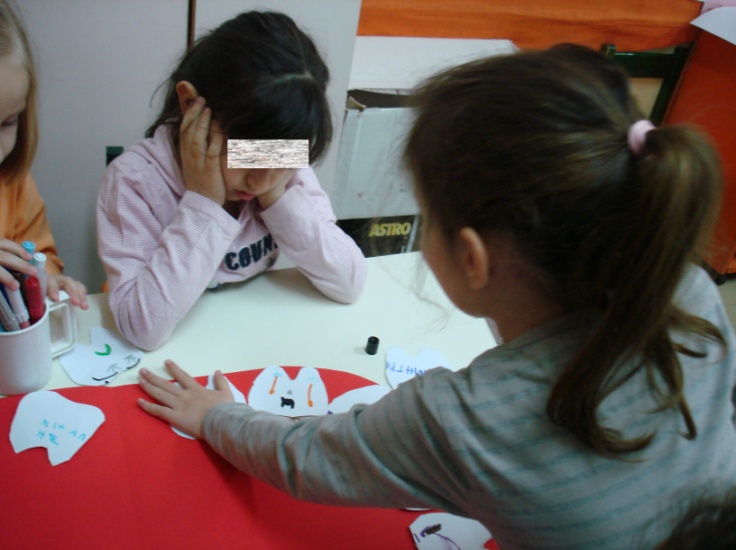 Φωτ. 16Φωτ. 16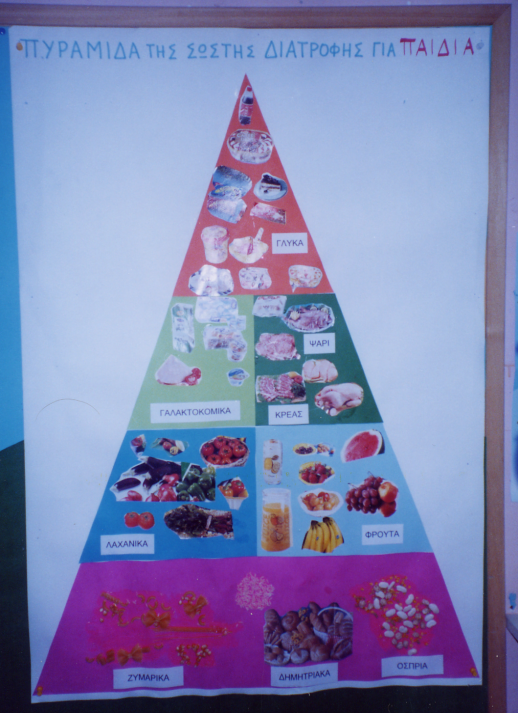 Φωτ. 19Φωτ. 19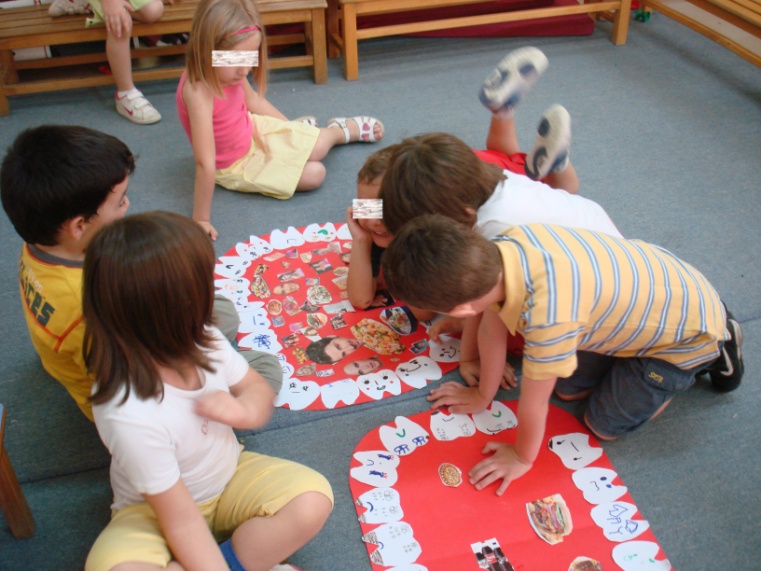 Φωτ. 17Φωτ. 17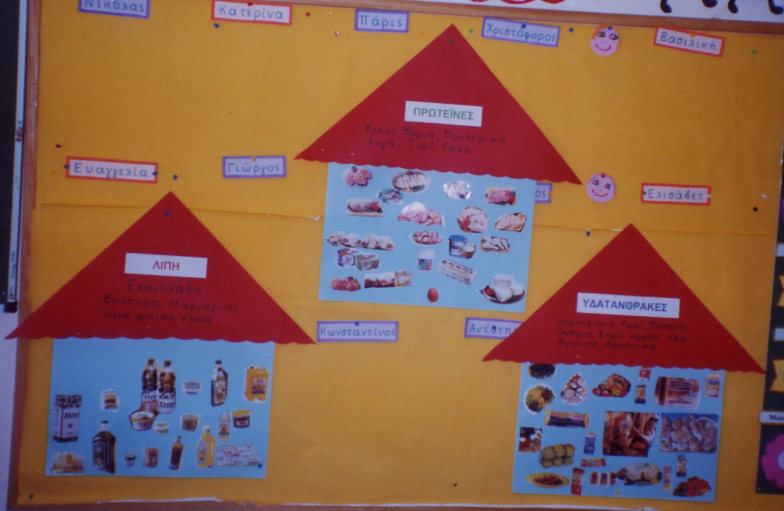 Φωτ. 20Φωτ. 20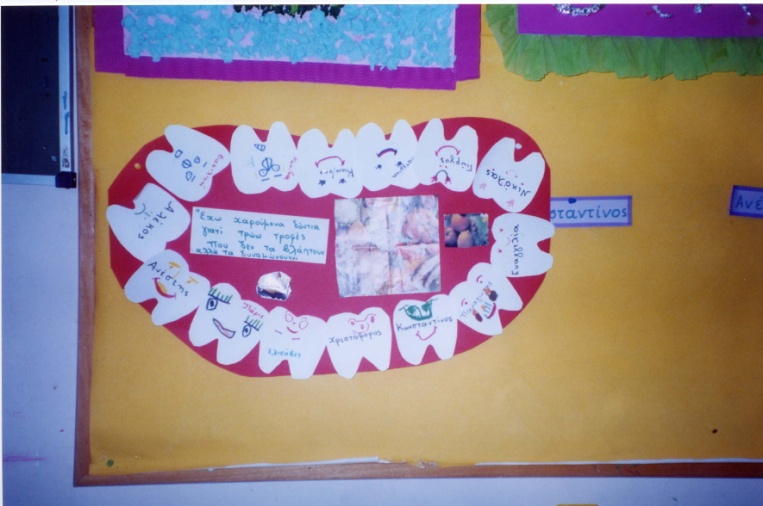 Φωτ. 18Φωτ. 18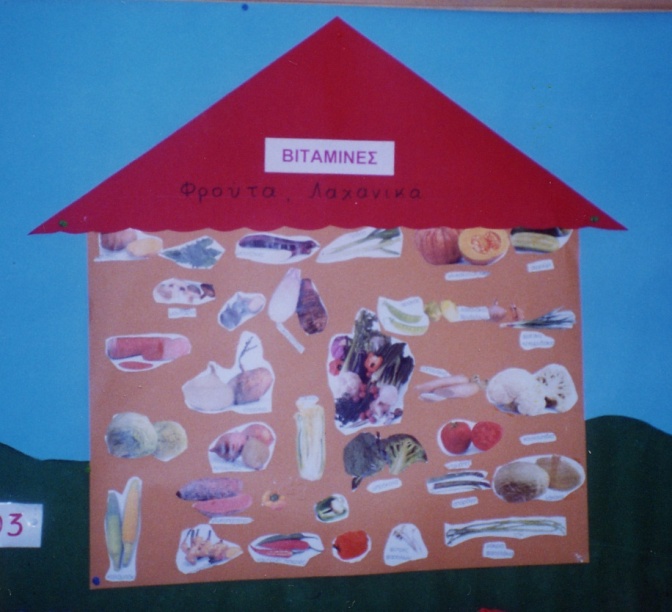 Φωτ. 6Φωτ. 21Φωτ. 6Φωτ. 21ΕΠΙΣΚΕΨΗ ΣΤΑ ΔΗΜΟΤΙΚΑ ΙΑΤΡΕΙΑ ΤΟΥ ΔΗΜΟΥ ΑΙΓΑΛΕΩΕνημέρωση από τον οδοντίατρο κ. Μπουσμπουκέα για τη στοματική υγιεινή και την σωστή διατροφή.ΕΠΙΣΚΕΨΗ ΣΤΑ ΔΗΜΟΤΙΚΑ ΙΑΤΡΕΙΑ ΤΟΥ ΔΗΜΟΥ ΑΙΓΑΛΕΩΕνημέρωση από τον οδοντίατρο κ. Μπουσμπουκέα για τη στοματική υγιεινή και την σωστή διατροφή.ΕΠΙΣΚΕΨΗ ΣΤΑ ΔΗΜΟΤΙΚΑ ΙΑΤΡΕΙΑ ΤΟΥ ΔΗΜΟΥ ΑΙΓΑΛΕΩΕνημέρωση από τον οδοντίατρο κ. Μπουσμπουκέα για τη στοματική υγιεινή και την σωστή διατροφή.ΕΠΙΣΚΕΨΗ ΣΤΑ ΔΗΜΟΤΙΚΑ ΙΑΤΡΕΙΑ ΤΟΥ ΔΗΜΟΥ ΑΙΓΑΛΕΩΕνημέρωση από τον οδοντίατρο κ. Μπουσμπουκέα για τη στοματική υγιεινή και την σωστή διατροφή.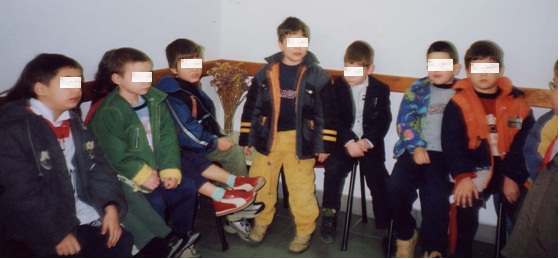 Φωτ. 22Φωτ. 22Φωτ. 22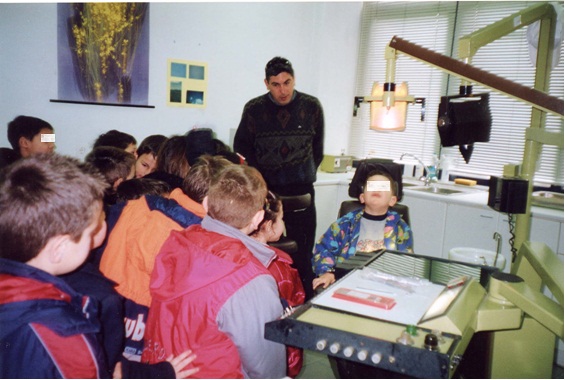 Φωτ. 23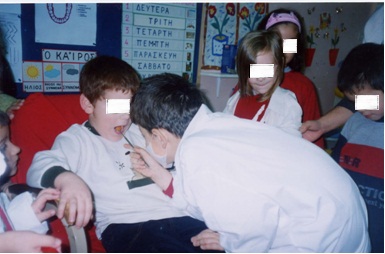 Φωτ. 24Φωτ. 24Φωτ. 24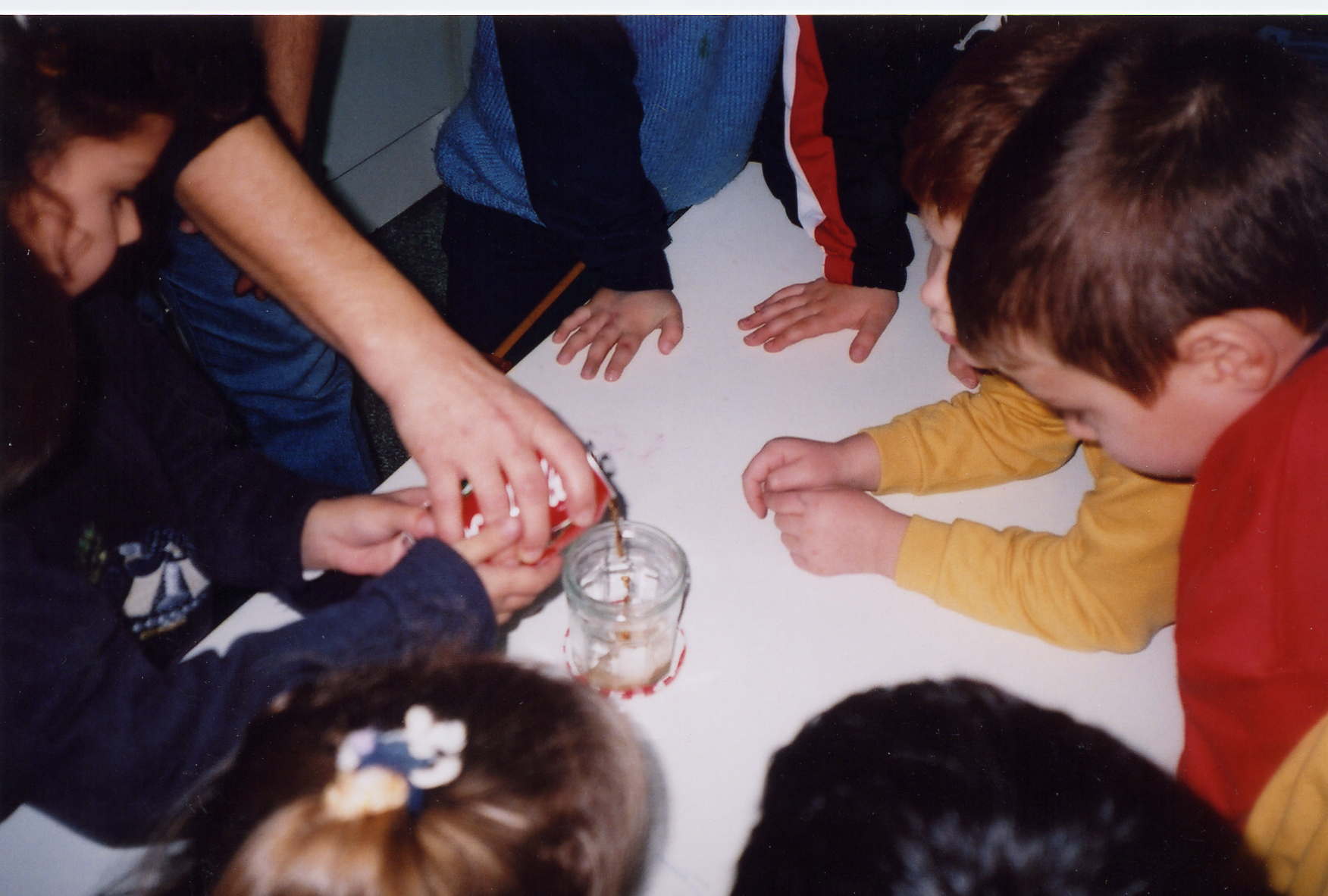 Φωτ. 25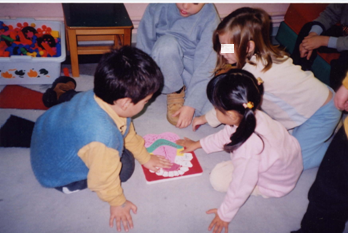 Φωτ. 26Φωτ. 26Φωτ. 26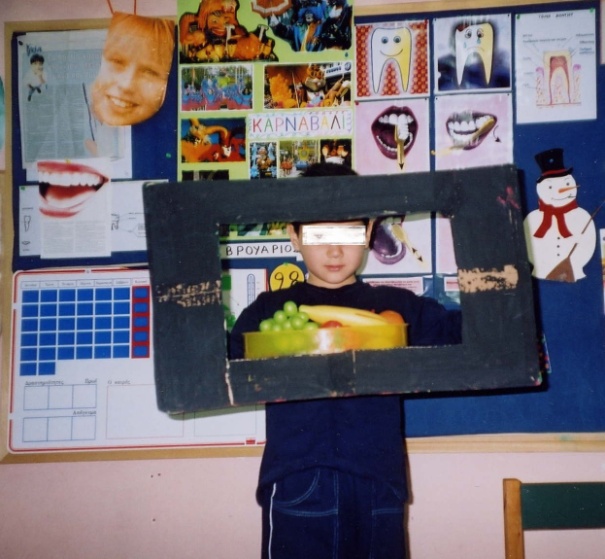 	Φωτ. 27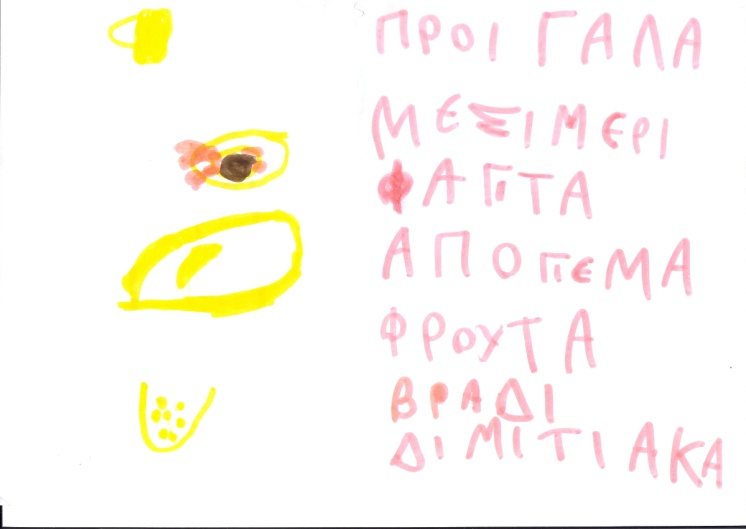 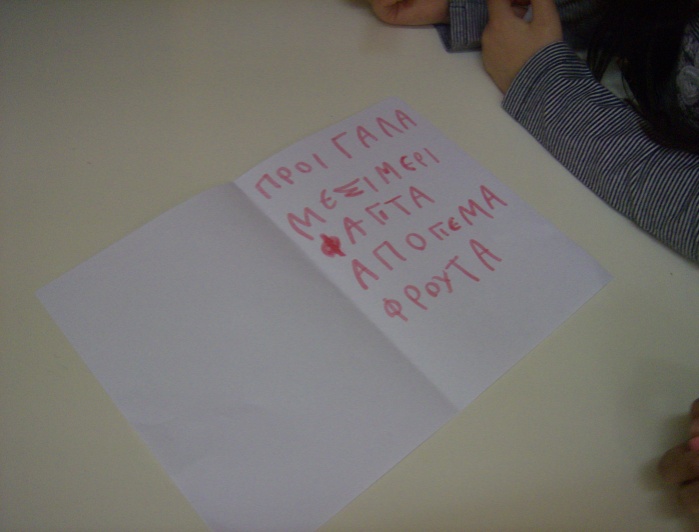 Φωτ. 28                                                                                          Φωτ. 28αΦωτ. 28                                                                                          Φωτ. 28αΦωτ. 28                                                                                          Φωτ. 28αΗ επίσκεψη της οδοντιάτρου κ. Ν. Τσιναρίδου στο νηπιαγωγείο Η επίσκεψη της οδοντιάτρου κ. Ν. Τσιναρίδου στο νηπιαγωγείο Η επίσκεψη της οδοντιάτρου κ. Ν. Τσιναρίδου στο νηπιαγωγείο 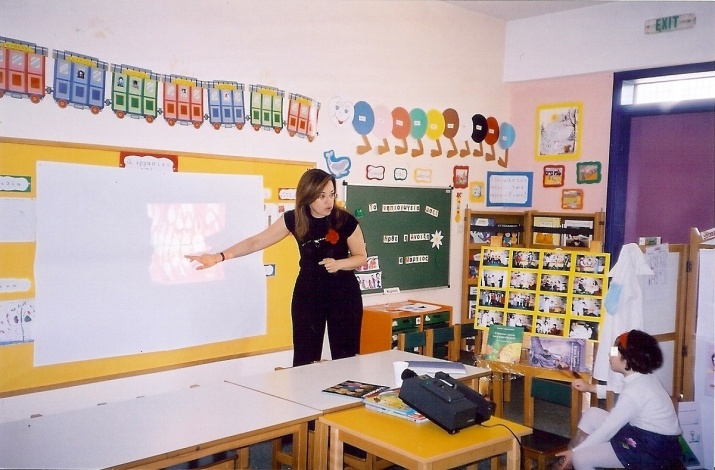 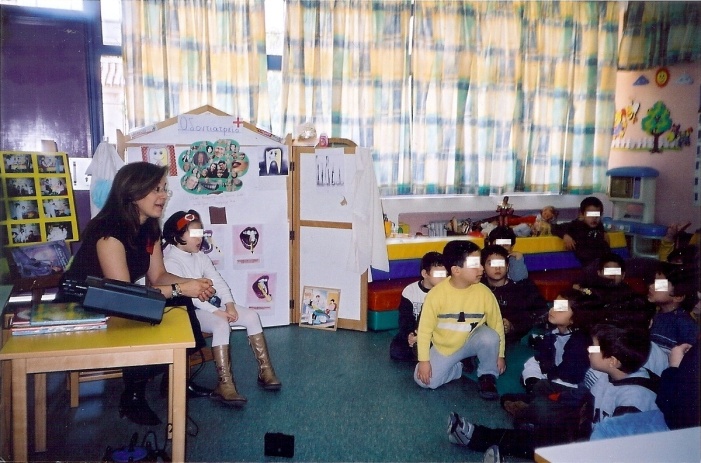 Φωτ. 29Φωτ. 30Φωτ. 30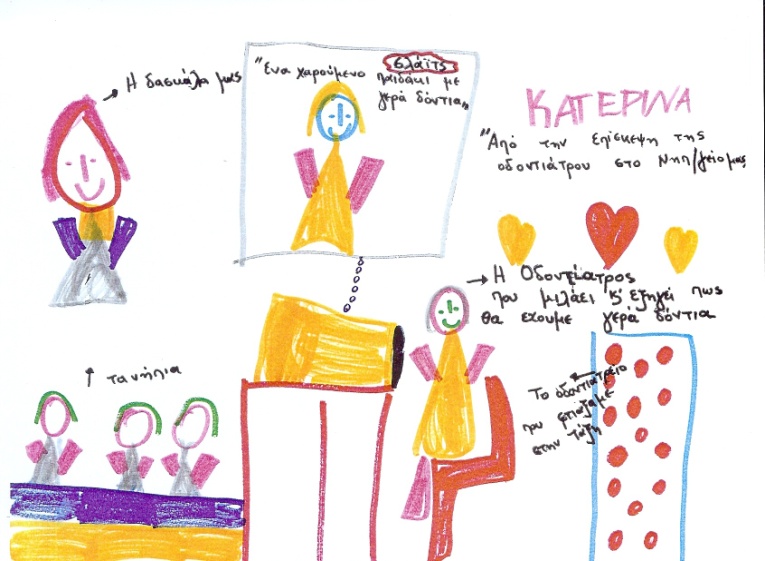 Φωτ. 31Φωτ. 32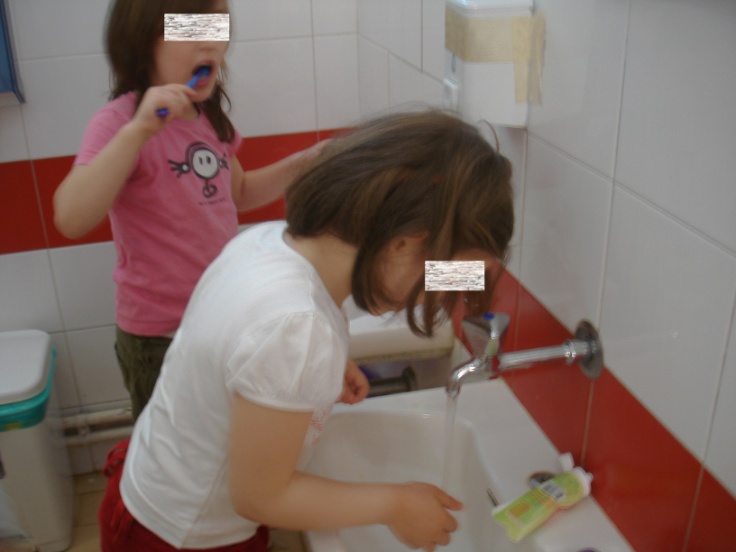 Φωτ. 32\\\Φωτ. 33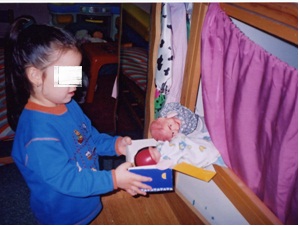 Φωτ. 34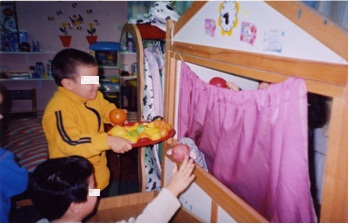 Φωτ. 34Φωτ. 35Φωτ. 35Φωτ. 35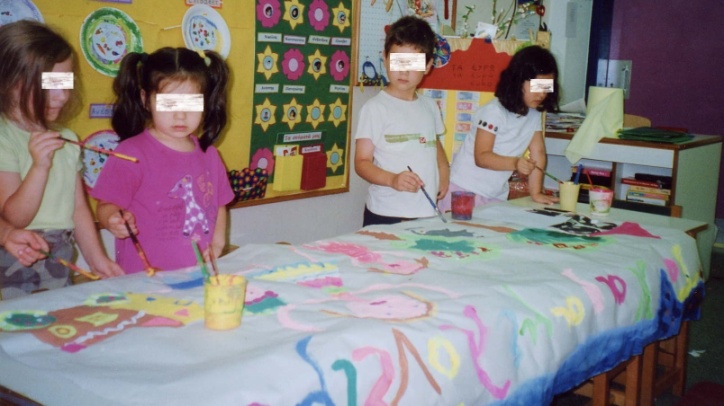 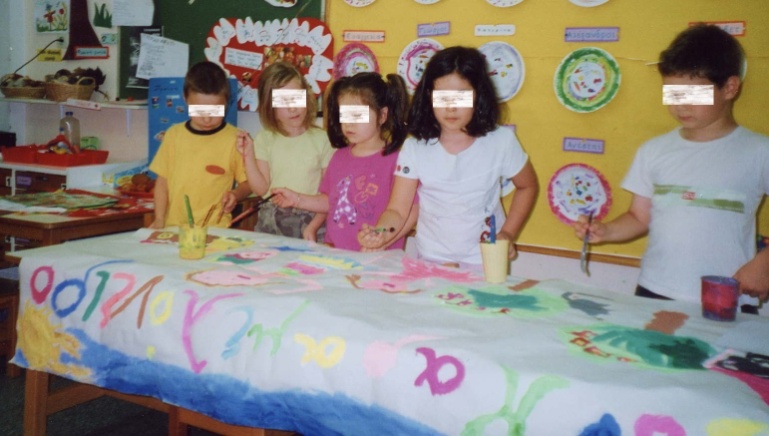 Φωτ. 36Φωτ. 36Φωτ. 37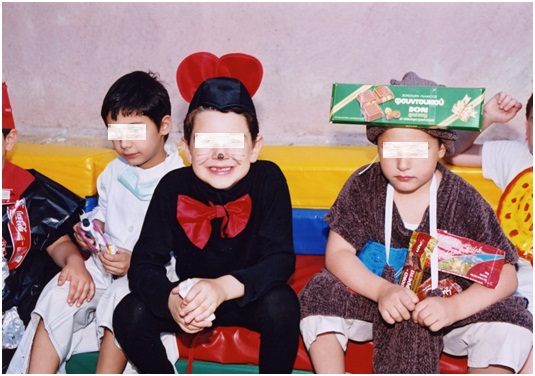 Φωτ. 38Φωτ. 38Φωτ. 38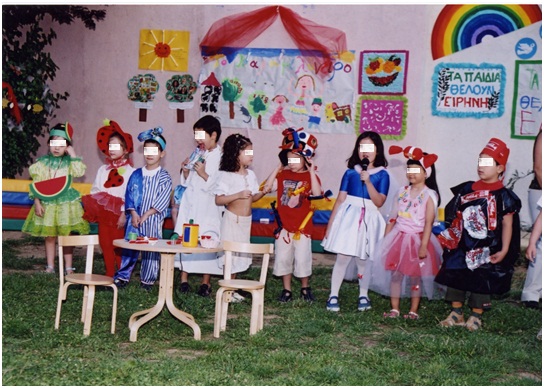 Φωτ. 39Φωτ. 39Φωτ. 39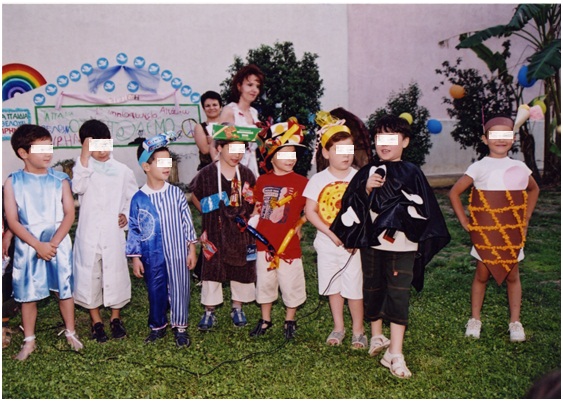 Φωτ.40Φωτ.40Φωτ.40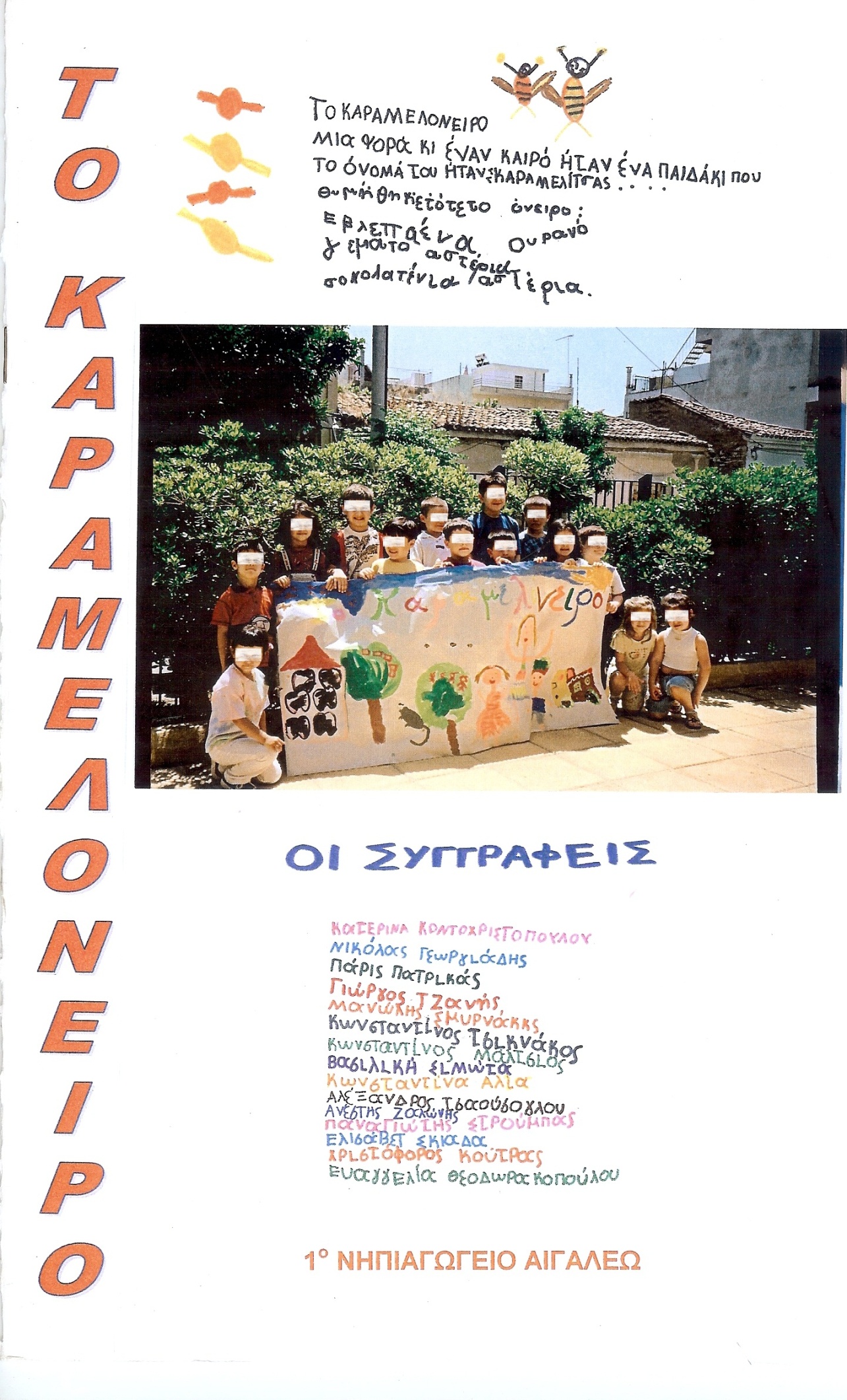 Φωτ. 41: ΤΟ ΕΞΩΦΥΛΛΟ ΤΟΥ ΠΑΡΑΜΥΘΙΟΥΦωτ. 41: ΤΟ ΕΞΩΦΥΛΛΟ ΤΟΥ ΠΑΡΑΜΥΘΙΟΥΦωτ. 41: ΤΟ ΕΞΩΦΥΛΛΟ ΤΟΥ ΠΑΡΑΜΥΘΙΟΥΗ εικονογράφηση του παραμυθιού από τα παιδιάΗ εικονογράφηση του παραμυθιού από τα παιδιά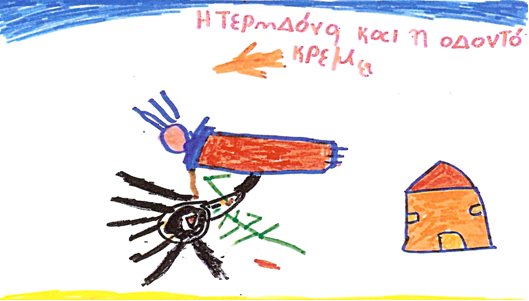 Φωτ. 42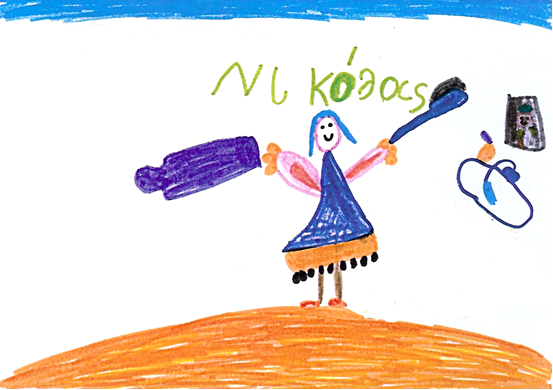 Φωτ. 43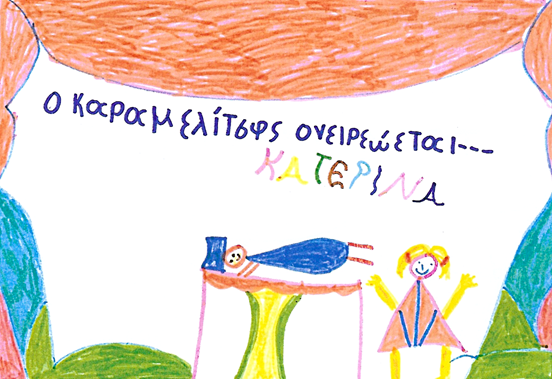 Φωτ. 44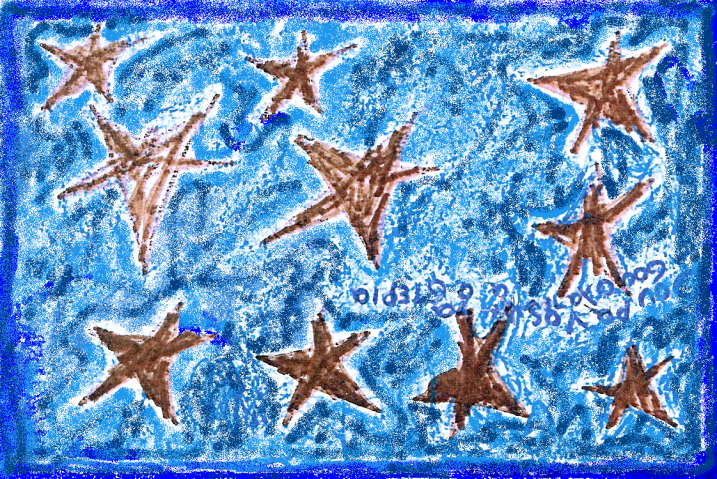 Φωτ. 45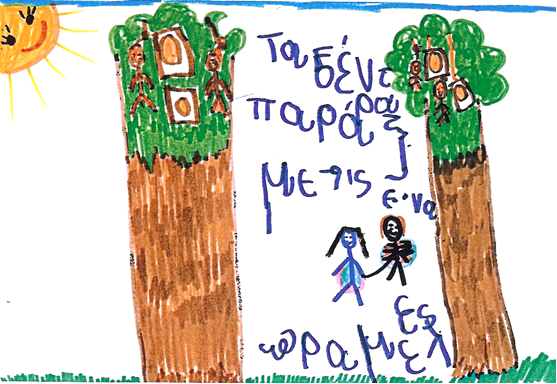 Φωτ. 46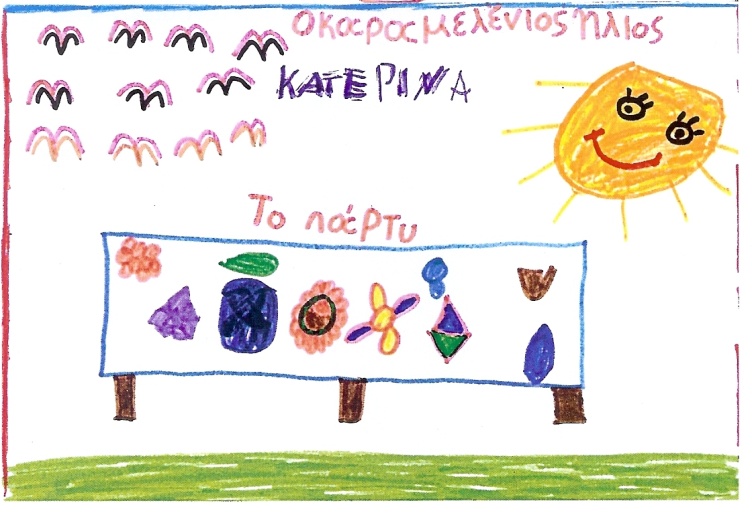 Φωτ. 47